Oh I remember when I was a bud…The people gathered me and,Said: when it’ll be a rose I’ll have it The noise increased. Soon many days passed like that,Oh yeah I became a rose!I was proud at myself.A fence of crowd was gathered at meEach of them needed me for many reasonsThey started pulling me from thereI cried and cried as it was paining for meAfter many hours I became weak and weakGets weaker and weaker thenI FELL DOWN WITH MY LIFEAT THAT MOMENT NO ONE CAME TO TAKE ME AS I AM A DULL RED ROSE!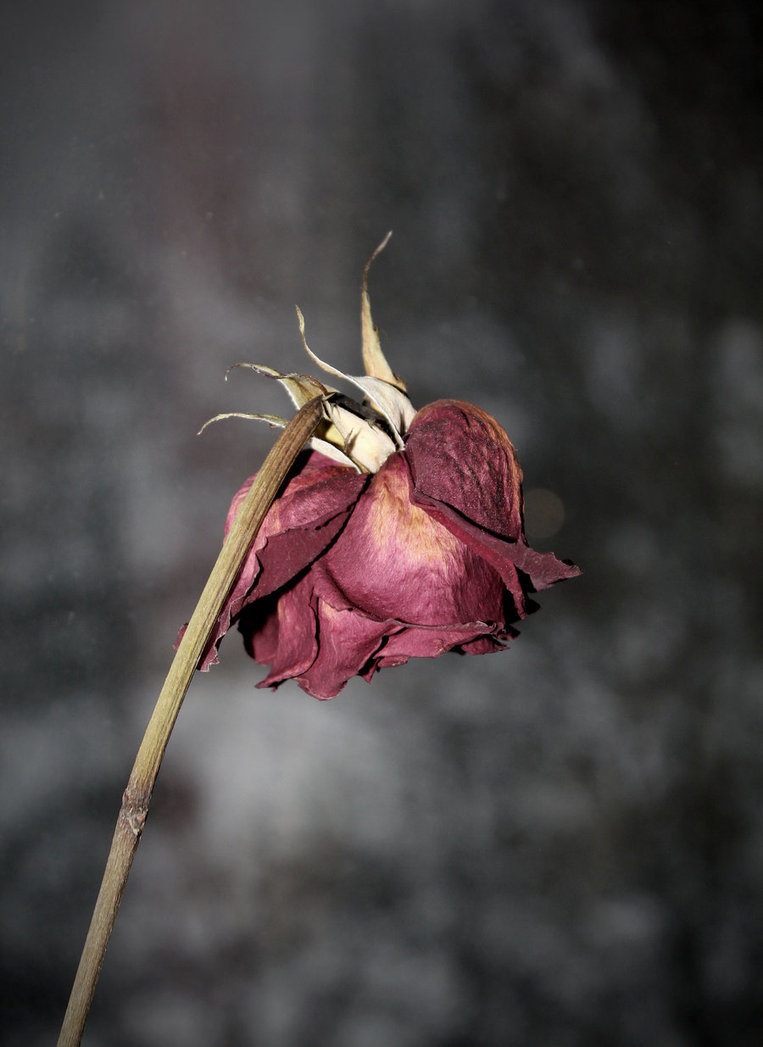 